                                                                                      Утверждаю:                                                                              заведующая МБДОУ                                                                            «Детский сад №4 «Жемчужинка»                                                                               ________________Е.В.ЛадикПроект "Доступный детский сад для каждого"МБДОУ «Детский сад общеразвивающего вида №4 «Жемчужинка»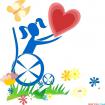 с. Красногвардейское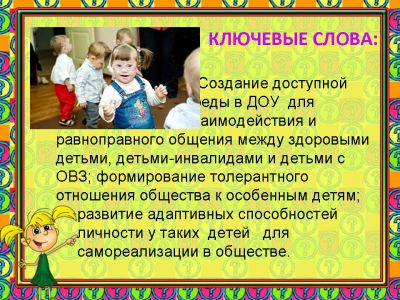 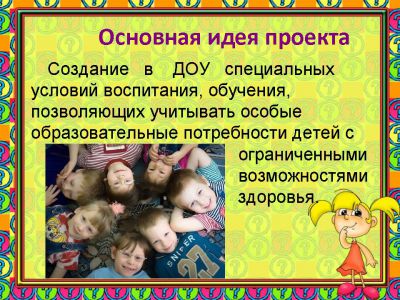 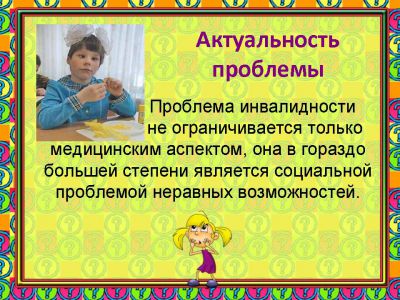 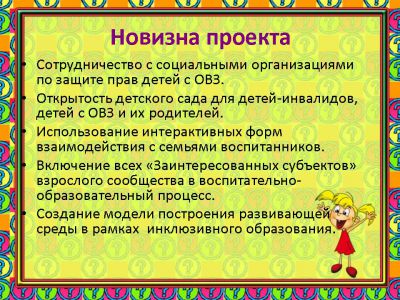 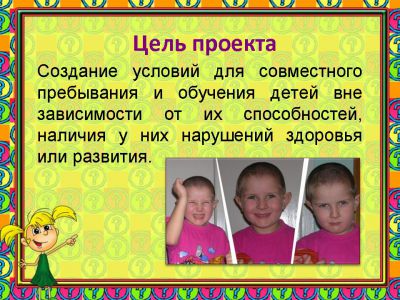 


ПРОЕКТ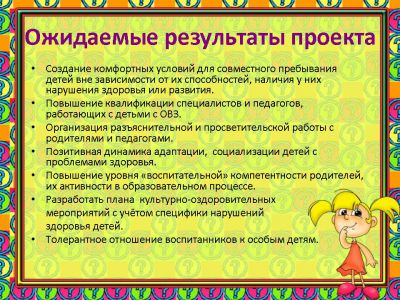 "Доступный детский сад для каждого"

Ключевые словаСоздание доступной среды в ДОУ для взаимодействия и равноправного общения между здоровыми детьми, детьми-инвалидами и детьми с ОВЗ; формирование толерантного отношения общества к особенным детям; развитие адаптивных способностей личности у таких детей   для самореализации в обществе.Основная идея проектаСоздание в ДОУ специальных условий воспитания, обучения, позволяющих учитывать особые образовательные потребности детей с ограниченными возможностями здоровья. Обеспечение социальной адаптации и интеграции детей-инвалидов и детей с ОВЗ в ДОУ. Соблюдение прав этих детей, что будет способствовать их полноценному участию в жизни общества. Выявление особых образовательных потребностей у детей с ОВЗ. Повысить квалификацию специалистов и педагогов, работающих с детьми с ОВЗ. Организовать разъяснительную и просветительскую работу с родителями и педагогами по организации развития и образования детей–инвалидов и детей с ОВЗ.Актуальность проблемыВсегда, особой проблемой являлось ограничение доступа детей-инвалидов и детей с ОВЗ к полноценным образовательным услугам и, как следствие, социальная изоляция детей и их семей, которая усугубляется материальными затруднениями и ощущением отсутствия перспектив для дальнейшего развития ребёнка в обществе. Проблема инвалидности не ограничивается только медицинским аспектом, она в гораздо большей степени является социальной проблемой неравных возможностей.Анализ практики свидетельствует, что муниципальная система образования пока ещё слабо приспособлена к нуждам детей-инвалидов. А повышение доступности окружающей среды может стать существенным стимулом для снижения социальной разобщённости. Более того, доступная среда в жизнедеятельности является необходимым условием адаптации и интеграции детей-инвалидов и детей с ОВЗ в обществе.Обоснование значимости предлагаемого проектаОт того, насколько включены дети с ограниченными возможностями здоровья в повседневную жизнь общества, зависит их социальное благополучие, отношение к ним окружающих.Внедрение данного проекта позволит:- Удовлетворить потребности и права детей в области образования.- Создать условия для реализации ФГОС для детей с ОВЗ.- Повысить качество и доступность обучения и пребывания в ДОУ.- Организовать работу с родителями и социальными организациями по проблемам воспитания детей-инвалидов и детей с ОВЗ.- Формировать толерантное отношение социума к особенным детям.- Разработка модели доступной среды.-Разработка плана культурно–оздоровительных мероприятий для социализации детей в ДОУ.Новизна проекта- Сотрудничество с социальными организациями по защите прав детей с ОВЗ.- Открытость детского сада для детей-инвалидов, детей с ОВЗ и их родителей.- Использование интерактивных форм взаимодействия с семьями воспитанников.- Включение всех «Заинтересованных субъектов» взрослого сообщества в воспитательно-образовательный процесс.-Создание модели построения развивающей среды в рамках инклюзивного образования.Цель проектаСоздание условий для совместного пребывания и обучения детей вне зависимости от их способностей, наличия у них нарушений здоровья или развития.Ключевые задачи проекта- Развитие инфраструктуры ДОУ с точки зрения её доступности.- Реализация принципов инклюзивного образования в ДОУ.- Осуществление эффективного психолого-педагогического сопровождения детей с ОВЗ.- Сохранение физического и психического здоровья воспитанников.- Систематизация различных форм, методов и приёмов работы с особенными детьми.Ожидаемые результаты проекта- Создание комфортных условий для совместного пребывания детей вне зависимости от их способностей, наличия у них нарушения здоровья или развития.- Повышение квалификации специалистов и педагогов, работающих с детьми с ОВЗ.- Организация разъяснительной и просветительской работы с родителями и педагогами.- Позитивная динамика адаптации, социализации детей с проблемами здоровья.- Повышение уровня «воспитательной» компетентности родителей, их активности в образовательном процессе.- Разработать плана культурно-оздоровительных мероприятий с учётом специфики нарушений здоровья детей.- Толерантное отношение воспитанников к особым детям.Ожидаемые эффекты проекта- Привлечение детей-инвалидов и детей с ОВЗ в воспитательно-образовательный процесс ДОУ.- Личная готовность всех участников образовательного процесса открыть самого себя в различных видах деятельности, мероприятиях, общении.- Установление прочных связей между ДОУ и другими образовательными и социальными организациями района.- Сформировать у родителей чувства ответственности за своих детей.- Стойкое продвижение детей в развитии.- Устойчивый спрос родителей на услуги ДОУ, повышение рейтинга учреждения.- Снижение уровня заболеваемости.- Выявление творческих способностей у детей с ОВЗ и их дальнейшее развитие.Ожидаемая практическая значимость предлагаемого проекта для системы образования Красногвардейского района- Позитивный эффект качества обучения и воспитания детей инвалидов и детей с ОВЗ, успешная социализация в обществе;- Реабилитация и сохранение физического и психического здоровья воспитанников;- Создание и реализация модели развивающей предметно пространственной среды в рамках инклюзивного образования;- Успешное использование проекта всеми ДОУ района,  работающими в инновационном режиме;- Внедрение новых коррекционных и педагогических технологий, программ работы с детьми с ограниченными возможностями здоровья, разработка методических рекомендаций обобщающих опыт работы ДОУ и семьи по адаптации детей в социуме;- Создание доступной среды в ДОУ.Календарный планреализации проекта с указанием сроков реализации по этапамНормативно-организационное обеспечение проектаКадровое обеспечение проектаМатериально-техническое обеспечение проекта                            Финансовое обеспечение проекта№ЭтапНаименование мероприятияКраткое конкретное описание содержания мероприятияСроки или период (в мес.)Ожидаемые результатыПредшествующие мероприятияИсполнителиМеханизм контроляСоздаваемые объекты интеллектуальной собственности1IОрганизационныйПодготовка к планированию и внедрению проекта.Выявление существенных ограничений и барьеров, препятствующих доступности среды для детей-инвалидов в образовательной организацииАнализ ресурсного обеспечения, возможных рисков и способов их преодоления. Создание инициативной группы.Положение о ведении инновационной деятельности и инициативной группе. Установление взаимосвязей с заинтересованными организациями и социальными партнёрами.Январь 2017 – февраль 2017Выработка плана мероприятий по созданию условий для организации доступной среды в ДОУ.Создание комиссии по оценке технических условий..Администрация и специалисты ДОУ.Анализ технического и методического сопровождения проекта.Компьютерная презентация«Доступная среда в ДОУ».2IIОсновнойТехническое обеспечение.Методическая работа с педагогами и родителями.Установка противоскользящего покрытия на крыльце и входной площадке Установление знака доступности помещения.-Обучение и повышение квалификации по вопросам обучения и социальной интеграции детей-инвалидов и детей с ОВЗ.-Создание и ежегодное пополнение базы данных на детей-инвалидов, проживающих на территории микрорайона -Оборудование сенсорной комнаты.Разработка перспективного плана по работе с семьями имеющими детей-инвалидов и детей с ОВЗ. Изучение индивидуальных программ реабилитации детей-инвалидов Организация воспитания и обучения детей с ОВЗ в соответствии с индивидуальными программами реабилитации.2017 – 2019г.Повышение доступности и качества предоставляемых услуг детям инвалидам и детям с ОВЗ.Формирование психологической среды.Социализация детей с ОВЗ и детей инвалидов в обществе.Повышение профессиональной грамоты педагогов и родителей.Анализ технических возможностей здания.Разработка паспорта доступности.Изучение проектов по данной теме в разных регионах.Изучение передового опыта работыпедагогов с детьми с ОВЗ.Создание методической копилки (журналы, интернет разработки, методическая литература по инклюзивному воспитанию).Встречи - консультации с врачами детской поликлиники, с работниками социальных служб.Наглядная информация для педагогов и родителей:«Права ребёнка».Родительские собрания:«Ребёнок с ОВЗ и мы», «Посмотрите на мир нашими глазами».Открытые занятия: «Как жить в темноте?», «Вот тебе моя рука».Консультации психолога,Педсоветы:«Инклюзивное воспитание в ДОУ»; «Лицом к проблеме».«Шаги на встречу».Администрация и специалисты ДОУМониторинг внедрения проекта.Анализ психолого-педагогической работы.Акты проверок доступной среды.Буклет «Доступная среда в дошкольной организации»Буклет «Использование сенсорной комнаты в работе с детьми с ОВЗ».Конспекты праздников для детей и родителей: «Вместе весело шагать», «Весёлые старты», «День семьи»3.IIIИтоговый обобщающийПодведение итогов внедрения инновационного проекта. Анализ результатов их оценка.Презентация результатов работы по проекту на районных методических объединениях.Декабрь 2019г.Использование опыта работы детского сада педагогами образовательных организаций, родителями и соцслужбамиРазвитие инфраструктуры образовательного учреждения с точки зрения её доступностиУстойчивое продвижение детей в развитии.Расширение образовательного пространства ДОУ, повышение его социального статуса  в районе.АдминистрацияАнализ эффективности доступной среды для развития и социализации детей с ОВЗ и инвалидов. Анкетирование родителейСоздание доступной среды.Распространение опыта в интернете на педагогических сайтах.Устойчивое сотрудничество с социальными службами и медицинскими работниками.№ п/пНаименованиеРеквизиты нормативных правовых актов1указ Президента РФ от 2.10. 1992 г.«О мерах по формированию доступной для инвалидов среды жизнедеятельности»Федеральный закон №181-ФЗ   от 24.11.1995г. «О социальной защите инвалидов в Российской Федерации»Статья 14 «Обеспечение свободного доступа инвалидов к информации».Статья 15 «Обеспечение беспрепятственного доступа инвалидов к объектам социальной инфраструктуры».Статья 16 «Ответственность за уклонение от исполнения требований к созданию условий инвалидам для беспрепятственного доступа к объектам инженерной, транспортной и социальной инфраструктур»2«Кодекс Российской Федерации об административных правонарушениях» №195-ФЗСтатья 9.13. Уклонение от исполнения требований доступности для инвалидов объектов инженерной, транспортной и социальной инфраструктур3Федеральный закон «О внесении изменений в законодательные акты Российской Федерации по вопросам социальной защиты инвалидов в связи с ратификацией Конвенции о правах инвалидов»Принят Государственной Думой 21 ноября 2014г., одобрен советом Федерации 26.11.2014г.4Распоряжение Правительства РФ №2136-р 27.10.2014 года«О продление до 2020 года срока реализации государственной программы «Доступная среда».5Распоряжение Правительства Российской Федерации от 21.06.2010 № 1047-р"Доступность зданий и сооружений для маломобильных групп населения". Разделы 3 (пункты 3.1 - 3.37, 3.39, 3.52 - 3.72), 4 (пункты 4.1 - 4.10, 4.12 - 4.21, 4.23 - 4.32).6Федеральный государственный образовательный стандарт дошкольного образования (ФГОС ДО)Приказ Министерства образования и науки РФ от 17.10.2013г. № 1155 «Об утверждении федерального государственного образовательного стандарта дошкольного образования» Зарегистрированного в минюсте РФ 14.11.2013г. №303847Министерство труда и социальной защиты Российской Федерации, Фонд содействия научным исследованиям проблем инвалидности«Методическое пособие для обучения (инструктирования) сотрудников учреждений МСЭ и других организаций по вопросам обеспечения доступности для инвалидов услуг и объектов, на которых они предоставляются, оказания при этом необходимой помощи»8Приказ по МБДОУ «Детский сад  общеразвивающего вида №4 «Жемчужинка»№ 11 от 12.01.2017«О реализации мероприятий по обеспечению доступности МБДОУ«Детский сад общеразвивающего вида №4 «Жемчужинка» для лиц с ограниченными физическими возможностями»9Приказ по МБДОУ «Детский сад  общеразвивающего  вида №4 «Жемчужинка»№ 12 от 12.01.2017«Об утверждении плана мероприятий по поэтапному повышению уровня доступности МБДОУ «Детский сад общеразвивающего  вида №4 «Жемчужинка» для лиц с  ограниченными возможностями»10Приказ о создании инициативной творческой группыПриказ по МБДОУ «Детский сад общеразвивающего вида №4 «Жемчужинка»   № 13 от 12.01.201711Положение о ведении инновационной деятельности в детском садуУтверждено приказом МБДОУ «Детский сад общеразвивающего вида №4 «Жемчужинка» № 118 от 12.01.201712Положение об инициативной группе по введению инновационной деятельности в детском саду.Утверждено приказом МБДОУ «Детский сад общеразвивающего вида №4 «Жемчужинка» № 14 от 12.01.2017№ п/пФ.И.О. сотрудникаДолжность, образование, ученая степень (при наличии), ученое звание (при наличии)Контактный телефонФункционал специалиста в проекте организации (руководитель, разработчик, эксперт и т.д.)1Ладик Елена ВладимировнаЗаведующий, высшее профессиональное образование8-999-633-38-088-988-479-07-75Создание благоприятных условий для успешного внедрения инновационного проекта. Осуществление общего руководства. 2Миронова Нелля ВасильевнаЗам.зав.по ВМР высшее профессиональное образование8-918-13-89-470Руководитель творческой группы. Методическое сопровождение проекта. 3Даренская Людмила ВладимировнаПедагог-психолог         высшее профессиональное образование8-918-289-79-58Методическое сопровождение проекта. Работа с социальными партнерами. 4Чайченко Марина АлександровнаУчитель-логопедвысшее профессиональное образование8-918-653-55-62Сопровождение взаимодействия с семьями воспитанников.5Белякова Елена СергеевнаИнструктор по ФК     среднее профессиональное образование8-961-827-13-36Сопровождение взаимодействия с семьями воспитанников.6Тарасова Екатерина СергеевнаВоспитательвысшее профессиональное образованиеСопровождение взаимодействия с семьями воспитанников.№ п/пНаименование имеющегося материально-технического обеспечения для реализации проекта (оборудование, программное обеспечение и пр.)Наименование имеющегося материально-технического обеспечения для реализации проекта (оборудование, программное обеспечение и пр.)Марка / модельКоличество (ед.)Планируемый вид использования1НоутбукНоутбукLenovo6Систематизация и оформление методического материала, создание интернет ресурсов2ПринтерПринтерHP Laser Jet P11028Тиражирование информационно-методического материала4Комплект интерактивныйКомплект интерактивныйSmart Board1Мультимедийное сопровождение занятий, мероприятий, презентаций, демонстрация видео и фото материалов5Интерактивная доскаИнтерактивная доскаIntervwrite 127916Цветной принтерЦветной принтерSAMSUNG CLP-36517Музыкальный центрМузыкальный центрSAMSUNG1Для релаксации детей8Модульный наборМодульный набор«В кругу друзей»1Для коммуникативного общения№ п/пНаправленияГодИсточники финансированияОбъемы финансирования (тыс. рублей)1Комплект интерактивный2017Бюджетные29500,002Сенсорная комната2017Бюджетные45000,003Дооснащение туалетных комнат поручнями2017Бюджетные98800,004Специализированные насадки на унитаз2017Бюджетные33800,005Чемодан для набора психолога. Световой стол для рисования песком.2017Бюджетные29500,006Наборы развивающих игрушек2017Бюджетные340000,007Световая каскадирующая труба2017Бюджетные40900,008Командировки и служебные расходы2017-2018Бюджетные20000,00ИТОГО:ИТОГО:ИТОГО:ИТОГО:903000,00